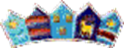 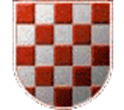          REPUBLIKA HRVATSKAOSJEČKO-BARANJSKA ŽUPANIJA          OPĆINA STRIZIVOJNA            OPĆINSKO VIJEĆEKLASA:363-01/18-01/59URBROJ:2121/08-01-18-1Strizivojna 20.12.2018. godineNa temelju odredbe čl. 36. st. 13. Zakona o održivom gospodarenju otpadom (Nar. nov., br. 94/13 i 73/17) i članka 30. Statuta Općine Strizivojna („Službeni glasnik Općine Strizivojna broj 1/18), Općinsko vijeće Općine Strizivojna je na svojoj 14. sjednici održanoj 20.12. 2018. godine, donijelo sljedećuO D L U K Uo mjerama za sprječavanje nepropisnog odbacivanja otpada i mjerama za uklanjanje otpada odbačenog u okolišČlanak 1.Ovom Odlukom određuje se način provedbe:- mjera za sprječavanje nepropisnog odbacivanja otpada- mjera za uklanjanje otpada iz okoliša.Kad uklanjanje otpada zahtijeva mjere koje nisu propisane ovom Odlukom, neposredno se primjenjuje Zakon. Članak 2.Nepropisno odbačenim otpadom u smislu ove Odluke, smatra se osobito:- otpad odbačen u okoliš- glomazni otpad ostavljen na javnoj površini- opasni i građevinski otpad odbačen na javnim površinama- svaki otpad odbačen pored spremnika odvojenog prikupljanja otpadnog papira, metala, stakla, plastike i tekstila te krupnog (glomaznog) komunalnog otpada (na zelenim otocima).Članak 3.Općina Strizivojna uspostavit će sustav za zaprimanje obavijesti o nepropisno odbačenom otpadu putem obrasca objavljenog na mrežnoj stranici www.strizivojna.hr.Osim prijave putem mrežne stranice, građani će nepropisno odbačen otpad moći prijaviti putem obrasca - obavijest o nepropisno odbačenom otpadu te ga dostaviti osobno ili putem pošte u Općinu Strizivojna, Jedinstveni upravni odjel, Braće Radića 172, 31410 Strizivojna.Općina Strizivojna učestalo će provoditi nadzor na svom području radi utvrđivanja postojanja odbačenog otpada, a posebno lokacija na kojima je u prethodne dvije godine evidentirano postojanje odbačenog otpada. Članak 4.Općina Strizivojna provodit će i druge posebne mjere:- učestalu kontrolu problematičnih lokacija putem službe komunalnog redarstva- postavljanje znakova upozorenja o zabrani odbacivanja otpada- postavljanje prepreka za sprječavanje prolaska - ograđivanje površina fizičkim preprekama- putem javnih medija objavljivati način i telefonski broj na koji je moguće prijaviti nepropisno odbacivanje otpada- izradu i distribuciju letaka »zaštita javnih površina« i letaka o načinu zbrinjavanja otpada putem ovlaštene tvrtke- postavu videonadzora nad ugroženim i na saniranim površinama.Članak 5. Radi provedbe mjera iz čl. 1. st. 1. t. 2., komunalni redar rješenjem nalaže vlasniku, odnosno posjedniku nekretnine, ako vlasnik nije poznat, na kojem je nepropisno odložen otpad, uklanjanje tog otpada, odnosno osobi koja, sukladno posebnom propisu, upravlja određenim područjem (dobrom), ako je otpad odložen na tom području (dobru).Rješenjem iz prethodnog stavka 1. ovoga članka određuje se: lokacija odbačenog otpada, procijenjena količina otpada, obveznik uklanjanja otpada te obveza uklanjanja otpada predajom ovlaštenoj osobi za gospodarenje tom vrstom otpada, u roku koji ne može biti dulji od 6 mjeseca od dana zaprimanja rješenja.Protiv rješenja iz stavka 1. ovoga članka može se izjaviti žalba nadležnom upravnom tijelu županije. Istekom roka određenog rješenjem iz stavka 2. ovoga članka komunalni redar utvrđuje ispunjavanje obveze određene rješenjem. Ako komunalni redar utvrdi da obveza određena rješenjem iz stavka 1. ovoga članka nije izvršena, Općina Strizivojna dužna je osigurati uklanjanje tog otpada predajom ovlaštenoj osobi za gospodarenje tom vrstom otpada.Ako komunalni redar utvrdi postojanje opravdane sumnje da je opasni ili drugi otpad odbačen na nekretnini čiji vlasnik, odnosno posjednik, ako vlasnik nekretnine nije poznat, odnosno osoba koja, sukladno posebnom propisu, upravlja određenim područjem (dobrom), ne dopušta pristup radi utvrđivanja činjeničnog stanja u svezi s odbačenim otpadom, komunalni redar ovlašten je zatražiti nalog suda i asistenciju službenika ministarstva nadležnog za unutarnje poslove radi pristupa na nekretninu u svrhu utvrđivanja činjenica.Članak 6. Općina Strizivojna podatke utvrđene rješenjem iz čl. 5. st. 1. ove Odluke mjesečno će unositi u mrežnu aplikaciju sustava evidentiranja lokacija odbačenog otpada iz članka 137. st. 3. t. 7. Zakona o održivom gospodarenju otpadom.Članak 7. Sustav evidentiranja lokacija odbačenog otpada bit će uspostavljen sukladno zakonskim propisima i tehničkim mogućnostima Općina Strizivojna općinski načelnik Općine Strizivojna izvješće će:- o lokacijama i količinama odbačenog otpada- o troškovima uklanjanja odbačenog otpada- o počiniteljima- o zaračunanoj i naplaćenoj naknadi troška uklanjanja otpada- o lokacijama na kojima je u više navrata utvrđeno odbacivanje otpada- o lokacijama na kojima je u prethodne dvije godine evidentirano postojanje odbačenog otpada- o provedbi mjera iz ove Odlukepodnositi Općinskom vijeću Općine Strizivojna do 31. ožujka tekuće godine za prethodnu kalendarsku godinu.Članak 8. Općinsko vijeće će na temelju izvješća iz prethodnog čl. 8. ove Odluke donijeti odluku o provedbi posebnih mjera sprječavanja odbacivanja otpada u odnosu na lokacije na kojima je u više navrata utvrđeno nepropisno odbacivanje otpada.Sredstva za provedbu mjera iz članka 1. ove Odluke osiguravaju se u proračunu Općine Strizivojna.Članak 9.Općina Strizivojna ima pravo na naknadu troška uklanjanja otpada iz članka 5. st. 4. ove Odluke od vlasnika, odnosno posjednika nekretnine, ako vlasnik nije poznat, odnosno od osobe koja, sukladno posebnom propisu, upravlja određenim područjem (dobrom), na kojem se otpad nalazio prema načelu "onečišćivač plaća".Članak 10.Ako je otpad odbačen na javnoj površini kojom upravlja Stratura d.o.o. za usluge i razvoj uklonit će ga u sklopu svojih redovitih aktivnosti odmah po saznanju, bez odlaganja i bez posebnih naloga i rješenja komunalnih redara Općine Strizivojna i o tome dostaviti podatke Općini Strizivojna za potrebe sustava evidentiranja lokacija odbačenog otpada. Članak 11.Ova Odluka stupa na snagu osmog dana od dana objave u Službenog glasniku Općine Strizivojna.					       PREDSJEDNIK OPĆINSKOG VIJEĆA 							Nikola Degmečić v.r.